PHIẾU ĐĂNG KÝ TUYỂN SINH TRƯỜNG CAO ĐẲNG DU LỊCH HẢI PHÒNG - NĂM 2024 (Dành cho thí sinh tốt nghiệp THCS)I. THÔNG TIN CÁ NHÂN:1. Họ và tên:...................................................................................................................................(Họ và tên viết đúng như giấy khai sinh bằng chữ in hoa có dấu)   	 2. Ngày, tháng, năm sinh:……………………………	3. Giới tính:	Nam 		Nữ 4. Trình độ văn hóa: Tốt nghiệp THCS tại trường THCS………………………………………	(Ghi rõ tên trường THCS mà thí sinh đã học và tốt nghiệp)5. Số điện thoại cá nhân:………………………………………………………………………..6. Số điện thoại của bố, mẹ hoặc người thân:………………………………………………….7. Hộ khẩu thường trú:……………………………………………………………………………………………………………………………………………………………………………....8. Địa chỉ liên hệ (Có thể trùng với hộ khẩu thường trú):……………………………………….…………………………………………………………………………………………………....9. Điểm trung bình chung năm lớp 9:               II. THÔNG TIN ĐĂNG KÝ HỌC:10. Tên trường: Trường Cao đẳng Du lịch Hải Phòng	       Mã trường: CDT030811. Tên chuyên ngành đăng ký học:- Nghiệp vụ lễ tân				- Kỹ thuật chế biến bánh- Nghiệp vụ nhà hàng			- Kỹ thuật chế biến món ăn- Hướng dẫn du lịch			 (Thí sinh đăng ký chuyên ngành nào thì tích vào ô tương ứng với chuyên ngành đó)              	    Tôi xin cam đoan những lời khai của tôi trên phiếu đăng ký này là đúng sự thật.HỒ SƠ VÀ HƯỚNG DẪN LÀM HỒ SƠI. Hồ sơ bao gồm:1. Phiếu đăng ký tuyển sinh (theo mẫu, có thể tải trên website của Trường Cao đẳng Du lịch Hải Phòng tại địa chỉ: http://hct.edu.vn/tuyen-sinh/huong-dan-nhan-va-ghi-ho-so-tuyen-sinh-nam-2023)2. Học bạ THCS (01 bản gốc và 01 bản photo công chứng)3. Bằng tốt nghiệp THCS (01 bản gốc và 01 bản photo công chứng) hoặc Giấy chứng nhận tốt nghiệp THCS tạm thời (01 bản gốc và 01 bản công chứng) đối với thí sinh tốt nghiệp năm 2024.4. Bản sao Giấy khai sinh (hoặc bản photo công chứng): 02 bản5. Thẻ Căn cước công dân (bản photo công chứng): 02 bản6. 08 ảnh 3x4 (để vào phong bì, ghi rõ họ tên, ngày tháng năm sinh ở mặt sau)7. Bản sao công chứng các giấy tờ pháp lý để xác nhận thuộc diện được hưởng các chế độ ưu tiên, đối tượng chính sách (nếu có) như: Giấy chứng nhận hộ nghèo, cận nghèo, Giấy chứng nhận là con liệt sỹ, con thương/bệnh binh,… dùng để xét miễn giảm học phí và hưởng các chế độ theo quy định.II. Hướng dẫn làm và nộp hồ sơ:- Thí sinh điền đầy đủ thông tin vào Phiếu đăng ký tuyển sinh (theo mẫu): xem hướng dẫn điền Phiếu ở những dòng chữ in nghiêng trên Phiếu, điền xong ký và ghi rõ họ tên.- Các giấy tờ còn lại photo và mang đi công chứng (tại các Phòng công chứng hoặc tại UBND các phường, xã, thị trấn).- Thí sinh hoàn tất hồ sơ và nộp tại trường THCS nơi thí sinh đang theo học hoặc gửi về Trung tâm Truyền thông – Tư vấn hướng nghiệp, Trường Cao đẳng Du lịch Hải Phòng, địa chỉ: Nam Sơn – An Dương – Hải Phòng.* Điện thoại tư vấn:	0829.552.322; 	0914.552.322; 	0839.552.322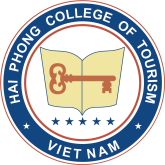 CỘNG HÒA XÃ HỘI CHỦ NGHĨA VIỆT NAM             Độc lập – Tự do – Hạnh phúcHải Phòng, ngày……tháng…… năm 2024NGƯỜI ĐĂNG KÝ(Ký, ghi rõ họ tên)